Publicado en New York el 10/05/2019 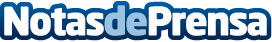 Dianova pide en Naciones Unidas no dejar atrás a ninguna mujer con problemas de drogodependencias Dianova ha participado por octavo año consecutivo en las actividades de la Comisión de la Condición Jurídica y Social de la Mujer de la ONU (CSW)
Esta edición ha congregado en Nueva York 700 eventos paralelos y más de 9.000 representantes de la sociedad civilDatos de contacto:Mario Prieto34679488364Nota de prensa publicada en: https://www.notasdeprensa.es/dianova-pide-en-naciones-unidas-no-dejar-atras_1 Categorias: Internacional Nacional Sociedad Solidaridad y cooperación http://www.notasdeprensa.es